Bramhall High School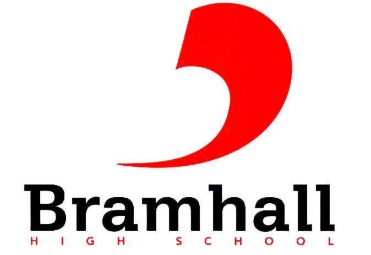   Term time only plus 5 days  INSETHours37 hoursTo work flexibly in the interests of the school. This may include undertaking other duties provided that these are appropriate to the employee’s background, skills and abilities. Where this occurs there will be consultation with the employee and any necessary personal development will be taken into account.To work flexibly in the interests of the school. This may include undertaking other duties provided that these are appropriate to the employee’s background, skills and abilities. Where this occurs there will be consultation with the employee and any necessary personal development will be taken into account.Signed by: Post Holder:Date:     Line Manager:     Job Assessor if applicable: 